	На основу члана 104. став 3. Закона о основама система образовања и васпитања ("Службени гласник РС", бр. 88/2017, 27/2018 - др. закони и 10/19), члана 2. Уредбе о критеријумима за доношење акта о мрежи јавних предшколских установа и акта о мрежи јавних основних школа ("Службени гласник РС", бр. 21/2018) и члана 40. став 1. тачка 7. Статута општине Инђија ("Службени лист општине Инђија", број 5/19), 	Скупштина oпштине Инђија, на седници одржаној дана 10. априла 2019. године, донела је О Д Л У К У О МРЕЖИ ЈАВНИХ ПРЕДШКОЛСКИХ УСТАНОВА НА ТЕРИТОРИЈИ ОПШТИНЕ ИНЂИЈАЧлан 1.	Овом Одлуком утврђује се број и просторни распоред јавних предшколских установа на територији општине Инђија (у даљем тексту: Mрежа предшколских установа). Члан 2. 	На територији општине Инђија, делатност предшколског васпитања и образовања обавља Предшколска установа "Бошко Буха" у Инђији, Улица Душана Јерковића број 17а (у даљем тексту: Предшколска установа).Члан 3. 	Мрежу предшколске установе чине:	1. објекти Предшколске установе, и то у седишту и објектима ван седиштa Предшколске установе;	 2. простори у основним школама, и то у седишту и издвојеним одељењима школе;	3. други простори прилагођени за обављање делатности предшколске установе.Члан 4. 	Предшколска установа обавља своју делатност:1.  У насељеном месту  Инђија, и то:        	(1)   у објекту "Сунце" у Улици Душана Јерковића број 17а:-   програм неге и васпитања деце узраста од 6 месеци до 3 године старости; - програм предшколског васпитања и образовања деце од 3 године до припремног  предшколског програма;         	(2)  у објекту "Невен" у Улици омладинска бб:-   програм неге и васпитања деце узраста од 6 месеци до 3 године старости; - програм предшколског васпитања и образовања деце од 3 године до припремног  предшколског програма;        	(3)   у простору Основне школе "Петар Кочић" у  Улици Цара Душана број 9:  	-   припремни предшколски програм (целодневни и полудневни),       	 (4)  у простору Основне школе "Јован Поповић" у Улици Краља Петра I број бб:	-   припремни предшколски програм (целодневни и полудневни);         	(5)  у простору Основне школе "Душан Јерковић" у Инђији, у Улици Душана Јерковића број 1: 	- припремни предшколски програм (целодневни и полудневни).       	2.  У насељеном месту Бешка, и то:        	(1)  у објекту "Маслачак" у Улици Трг Данице Јовановић 1а:            - програм неге и васпитања деце узраста од 6 месеци до 3 године старости,  	- програм предшколског васпитања образовања деце од 3 године до припремног  предшколског програма,	(2) у простору Основне школе "Браћа Груловић" у Бешки, у Улици Трг Данице Јовановић број 1а:	- припремни предшколски програм (целодневни и полудневни).                                  	 3.  У насељеном месту Нови Карловци, и то:        	 (1) у објекту "Сунцокрет" у Улици средња број 12:  	- програм предшколског васпитања и образовања деце од 3 године до припремног  предшколског програма; -  припремни предшколски програм (полудневни).      	 4.  У насељеном месту  Нови Сланкамен, и то:        	 (1)  у објекту "Пчелица" у Улици Карађорђева број 1:             - програм предшколског васпитања и образовања деце од 3 године до припремног  предшколског програма; -  припремни предшколски програм (полудневни). 	(2)  у простору Основне школе "Др Ђорђе Натошевић"   у Улици Вука Караџића број 1:	- припремни предшколски програм (полудневни).        	5.  У насељеном месту Крчедин, и то:         	(1)  у објекту "Цврчак" у Улици Цара Душана број 1:              - програм предшколског васпитања и образовања деце од 3 године до припремног  предшколског програма.          	(2)  у простору Основне школе "22 јул" у  Улици Наде Јаношевић број 2:  	- припремни предшколски програм (полудневни).        	6.  У насељеном месту Марадик, и то:          (1)  у објекту "Бамби" у Улици Жарка Зрењанина број 1:- програм предшколског васпитања и образовања деце од 3 године до припремног  предшколског програма; - припремни предшколски програм (полудневни).        	7.  У насељеном месту Чортановци, и то:          (1)  у објекту "Ђурђевак" у Улици Вељка Влаховића број 2: 	- програм предшколског васпитања и образовања деце од 3 године до припремног предшколског програма;-  припремни предшколски програм (полудневни).        	8. У насељеном месту  Љуково, и то:            (1)  у простору издвојеног одељења Основне школе "Петар Кочић" у Љукову, у Улици  1. новембра број 73:-   припремни предшколски програм (полудневни) - програм предшколског васпитања и образовања деце од 3 године до припремног предшколског програма.        	 9. У насељеном месту Јарковци, и то:           (1) у простору прилагођеном за обављање делатности Предшколске установе у Јарковцима, у  Улици Ивана Милутиновића број 136:                                                                                                                                                   - програм предшколског васпитања и образовања деце од 3 године до поласка у школу, укључујући и припремни предшколски програм (полудневни). Члан 5. 	Саставни део ове одлуке чини Елаборат о мрежи јавних предшколских установа на територији општине Инђија.                                                                                                                                                                                                                                                                                                                                                                                                                                                                                                                                                                                                                                                                                                                                                                                                                                                                                                                                                                                                                                                                                                                                                                                                                                                                                                                                                                                                                                                                                                                                                                                                                                                                                                                                                                                                                                                                                                                                                                                                                                                                                                                                                                                                                                                                                                                                                                                                                                                                                                                                                                                                                                                                                                                                                                                                                                                                                                                                                                                                                                                                                                                                                                                                                                                                                                                                                                                                                                                                                                                                                                                                                                                                                                                                                                                                                                                                                                                                                                                                                                                                                                                                                                                                                                                                                                                                                                                                                                                                                                                                                                                                                                                                                                                                                                                                                                                                                                                                                                                                                                                                                                                                                                                                                                                                                                                                                                                                                                                                                                                                                                                                                                                                                                                                                                                                                                                                                                                                                                                                                                                                                                                                                                                                                                                                                                                                                                                                                                                                                                                                                                                                                                                                                                                                                                                                                                                                                                                                                                                                                                                                                                                                                                                                                                                                                                                                                                                                                                                                                                                                                                                                                                                                                                                                                                                                                                                                                                                                                                                                                                                                                                                                                                                                                                                                                    Члан 6.	Ступањем на снагу ове Одлуке престаје да важи Одлука о мрежи предшколских установа на територији општине Инђија  ("Службени лист општина Срема" број 6/11 и "Службени лист општине Инђија", број 12/12, 16/13, 6/17, 13/17 и 22/18). Члан 7.	Ова Одлука ступа на снагу осмог дана од дана објављивања у "Службеном листу општине Инђија".                                        СКУПШТИНА ОПШТИНЕ  ИНЂИЈАБрој:60-3/2019-I							           Председник,Дана: 10. априла 2019. године                                                            И н ђ и ј а                                                                                             Милан ПредојевићЕЛАБОРАТ О МРЕЖИ ЈАВНИХ ПРЕДШКОЛСКИХ УСТАНОВАНА ТЕРИТОРИЈИ ОПШТИНЕ ИНЂИЈА1. Увод1.1. Извор података1.2. Критеријуми и принципи акта о мрежи јавних предшколских установа2. Профил Општине Инђија2.1. Географски подаци2.2. Демографски подаци2.3. Економске карактеристике општине Инђија2.4. Културне и спортске карактеристике општине Инђија3. Приказ јавних установа предшколског васпитања и образовања на територији општине Инђија3.1. Предшколско образовање на територији општине Инђија3.2. Приказ мреже јавних предшколских установа на територији општине Инђија4. Развојни план мреже јавних предшколских установа на територији општине Инђија4.1. Кретање броја деце рођене у општини Инђија у периоду од 2010. до 2017. године4.2. Укупан број деце уписаних у јавним предшколским установама у периоду 2011. до 2017. године 5.  Развој мреже јавних предшколских установа у наредних осам година1. УводЗакон о основама система образовања и васпитања („Службени гласник РС”, број 88/17, 27/18 – др. закони и 10/19) прописује да акт о мрежи јавних предшколских установа доноси скупштина јединице локалне самоуправе на основу критеријума које утврди Влада.На основу члана 104. став 3. Закона, Влада Републике Србије донела је Уредбу о критеријумима за доношење акта о мрежи јавних предшколских установа и акта о мрежи јавних основних школа („Службени гласник РС“, број 21/18). Сходно одредбама члана 198. став 3. Закона о основама система образовања и васпитања, јединица локалне самоуправе у року од годину дана од дана доношења подзаконског акта доноси акт о мрежи предшколских установа.Члан 4. Уредбе о критеријумима за доношење акта о мрежи јавних предшколских установа и акта о мрежи јавних основних школа прописује да је јединица локалне самоуправе дужна да сачини елаборат, који садржи развојни план мреже, израђен на основу тренда природног прираштаја деце и ученика, као и миграционих кретања у јединици локалне самоуправе.Одлука је сачињена на основу важећих прописа који непосредно регулишу област образовања, као и поједине његове делове:Закон о основама система образовања и васпитања (“Службени гласник РС”, број 88/17, 27/18– др. закони и 10/19);Закон о предшколском образовању и васпитању (“Службени гласник РС”, број 18/10, 101/17, 113/17 –др. закон, 95/18 - др. закон и 10/19);Стратегија развоја образовања и васпитања у Републици Србији до 2020. године  (“Службени гласник РС”, број 107/12);1.1. Извор податакаПриликом израде Елабората и Одлуке о мрежи јавних предшколских установа коришћени су подаци и документација: Предшколске установе "Бошко Буха" Инђија, Републичког завода за статистику, Пописа становништва 2011. године и других институција, организација и извора. 1.2. Критеријуми и принципи акта о мрежи јавних предшколских установаАкт о мрежи јавних предшколских установа доноси скупштина општине јединице локалне самоуправе и он представља план којим се утврђује број и просторни распоред предшколских установа које обављају делатност у свом седишту и ван седишта у издвојеном одељењу - објекту предшколске установе, или другом простору, у складу са законом. Акт о мрежи јавних предшколских установа, уважавајући циљеве и принципе предшколског васпитања и образовања и потребу оптималног коришћења расположивих ресурса у установи и локалној заједници, доноси скупштина јединице локалне самоуправе, у складу са географским, демографским, културним, економским, еколошком и другим карактеристикама.Акт о мрежи јавних предшколских установа доноси се на основу следећих критеријума:1) једнако право и доступност свих облика предшколског васпитања и образовања, без дискриминације и сегрегације по било ком основу;2) потпуни обухват деце одговарајућег узраста за похађање обавезног програма припреме детета пред полазак у школу (припремни предшколски програм) који траје најмање девет месеци;3) 70% деце обухваћено предшколским васпитањем и образовањем, до 2025. године, у складу са Националним миленијумским циљевима развоја у Републици Србији и другим националним документима и потврђеним међународним конвенцијама;4) најмање једна јавна предшколска установа у свакој јединици локалне самоуправе;5) целисходно формирање васпитних група, у складу са законом;6) исказане потребе породица за програмима предшколског васпитања и образовања, у различитом трајању (у целодневном, полудневном и вишедневном трајању) и другим облицима рада и услуга;7) уважавање специфичности локалне традиције, национално мешовитих подручја и подручја насељених националним мањинама, као и њиховог Уставом загарантованог права на предшколско васпитање и образовање на језику националне мањине.2. Профил Општине Инђија2.1. Географски подаци	Општина Инђија се налази у североисточном делу Срема, на јужним обронцима Фрушке горе. Смештена је на пола пута између Београда (42 км) и Новог Сада (35 км), на месту где се укрштају два најзначајнија европска коридора: Коридор 10 (ауто пут Е-75) и Коридор 7 (река Дунав).		Општина Инђија граничи се са шест општина (на западу - Ириг и Рума, на југу - Стара Пазова, истоку – Зрењанин и на северу Тител и Сремски Карловци).Општина Инђија заузима површину од 384 km² и чини је 11 насељeних места: Инђија, Бешка, Нови Сланкамен, Нови Карловци, Крчедин, Чортановци, Марадик, Љуково, Стари Сланкамен, Јарковци и Сланкаменачки Виногради.Сва насеља повезана су асфалтним путевима и између њих се одвија редовна аутобуска линија међуградског и градског саобраћаја. Просечна удаљеност између насеља је 10 km, а временска дистанца око 15 минута (најдуже растојање правца запад-исток (Чортановци-С. Сланкамен) износи 27,9 км, односно север-југ (Сл. Виногради-Љуково) 30 km.2.2. Демографски подациНа основу пописа становништва 2011. године, у погледу етничког састава становништво у општини живе припадници 21 нације, од чега су најбројнији: Срби (40.871 или 86,17%),  Хрвати (1.569 или 3,31%) и Мађари (829 или 1,75%), док су остали народи заступљени испод 1%. Међу припадницима националних мањина у насељу Марадик знатан је удео Мађара (32,4%), а у Сланкаменачким Виноградима Словака (86,5%).У општини данас живи 46.390 (2016.) становника различитих националности.Историјат демографских кретања у граду и насељеним местима општине види се из доњих графикона који представљају преглед података из пописа становника од 1948. године закључно са последњим пописом становника 2011. године.Табела 1. Број становника насељеног места ИнђијеТабела 2.  Број становника сеоских насеља у општини Инђија	Тренд броја становника, те број рођених и умрлих, уз природни прираштај на 1000 становника,  за 1961. годину и 2016. годину, дат је у табели број 3.Табела 3. Витална статистика, поређење 1961. и 2016. године2.3. Економске карактеристике општине ИнђијаГлавни развојни ресурси општине Инђија су повољан саобраћајно-географски положај и релативна близина Београда и Новог Сада, са великим тржиштем роба и услуга, природни услови за стамбену и привредну изградњу, велике површине квалитетног пољопривредног земљишта, културно индустријско наслеђе са старим градским језгром, туристичким и спортско-рекреативним садржајима.Општина Инђија поседује две потпуно функционалне, комунално опремљене радне зоне, које при том имају изузетан географско-саобраћајни положај и  постављају Инђију у сам врх понуде у Србији у смислу потенцијала и атрактивности за инвестирање. 	Формирање радних зона (Североисточна радна зона површине 635 хектара и Југоисточна радна зона површине од око 100 хектара) омогућило је изградњу нових капацитета, као и могућност трајног дислоцирања свих производних капацитета из централног и стамбеног дела насеља, што се пре свега одражава на квалитет животне средине у насељу, као и на квалитет услова рада. 	Североисточна радна зона површине 635 хектара налази се на 2км од центра Инђије, између насеља и аутопута Е-75 (Београд-Нови Сад). Радна зона је потпуно комунално опремљена, између осталог изграђена је фекална канализација, челични гасовод као и кишна канализација. Простире се дуж регионалног пута Р109 (Рума-С.Сланкамен). Западно у односу на радну зону пружа се железничка пруга Београд-Нови Сад која се налази на међународном Коридору 10. Непосредна близина трасе ауто-пута Е-75 омогућава лаку доступност радној зони.	Југоисточна радна зона површине од око 100 хектара налази се на 1,5км од центра Инђије дуж магистралног пута М22/1 према Београду, који радну зону повезује са окружењем док у подручју града исти магистрални пут има функцију главне градске саобраћајнице. Радна зона је потпуно комунално опремљена и у зони постоји сва комунална инфраструктура, као и у граду Инђија.      	Kомунална инфраструктура Општине је задовољавајућа.Општина Инђија располаже водоводном мрежом дугом 300 км и она осим самог града покрива и друга насељена места. Инђијска општина је потпуно гасифицирана. Мрежа гасовода је изграђена у свим насељеним местима. 2.4. Културне и спортске карактеристике општине Инђија	Општина Инђија је оснивач више јавних служби:  јавних предузећа, јавних комуналних предузећа, Предшколскe установe, Културног центра, домова културе у насељеним местима, градске библиотеке, Дома здравља и Туристичке организације. У граду је активно преко 100 организације цивилног друштва, а годишње се одвија преко 30 културних, спортских и привредно-туристичких манифестација.	Градска библиотека „Др Ђорђе Натошевић“ у Инђији основана је непосредно после Другог светског рата. Као самостална установа и под именом под којим и данас ради датира од 1973. године и од тада је евидентан стални развој библиотечке делатности у општини. Библиотека у свом саставу, поред централног објекта у општинском центру има и четири огранка – у Бешки, Марадику, Крчедину и Новим Карловцима.	 Модеран Културни центар Инђије отворен је 2013. године реконструкцијом старог Соколског дома у Инђији (1936), као основа даљег културног развоја града. Културни центар поседује позоришно-биоскопску салу са 203 места, конференцијску салу и галеријски простор са 40 места модерног и пријатног ентеријера, кафе клуб са летњом баштом и савремену аудио/видео/сценску опрему. У склопу Установе је и Кућа Војновића, која представља репрезентативан пример неокласицистичке архитектуре настале крајем 19. века у Инђији. Објекат је 1976. године од стране Завода за заштиту споменика културе Сремска Митровица и званично проглашен спомеником културе од значаја за општину Инђија.             Туристичка организација општине Инђија (ТООИ) основана је 15. априла 2005. године. Поред свих потребних информација, туристи овде могу пронаћи информативно-пропагандни материјал и сувенире. Разноврсни природни и антропогени туристички ресурси на територији општине Инђија пружају могућност развоја различитих видова туризма: културни, манифестациони, спортско-рекреативни, наутички, излетнички, ловни, риболовни, бањски, сеоски, транзитни, итд.            Дом здравља „Др Милорад Мика Павловић“ Инђија основан је 1956. године и пружа здравствене услуге из обима обавезне здравствене заштите организоване по службама. У саставу Дома здравља су и амбуланте у свим насељеним местима.	У центру Инђије, налази се спортска хала која је у склопу Установе "Спортски центар", намењена пре свега тзв. малим спортовима: одбојци, кошарци, рукомету, малом фудбалу а погодна је и за спровођење спортских активности у оквиру борилачких спортова (карате, теквондо, џудо, бокс итд), гимнастике и делимично атлетике. У хали се поред настава физичког васпитања ученика средњих школе одржавају и тренинзи и утакмице спортских клубова, као и рекреативне активности грађана и културно-уметничке приредбе. 	Градски стадион (стадион ФК "Инђија") је међу објектима са најдужом спортском традицијом у Срему и Војводини. Налази се у ужем градском језгру. Деценијама је средиште најважнијих фудбалских, али и осталих спортских збивања у граду.3. Приказ јавних установа предшколског васпитања и образовања на територији општине Инђија3.1. Предшколско образовање на територији општине Инђија	Рад са децом предшколског узраста у Инђији почео је у приватном забавишту почетком ХХ века. Његова верификација је објављена у Службеном гласнику број 7, Краљевске хрватско-славонске далматинске земаљске владе, ођела за богоштовље и наставу, под бројем 297, у Загребу, 30. априла 1900. године.	У њој се каже:	"Краљевске хрватске славонске далматинске земаљске владе ођел за богоштовље и наставу, обнашло је поводом стављене молбе дозволити,да испитана учитељица за забавиште Катица Посавац, у мјесту Инђија, Румског котара, приватно забaвиште за малену ђецу отворити и о свом трошку издржавати може."	Забавиште је радило у кући ове учитељице.	У њему је било тридесеторо деце – четрнаест дечака и шеснаест девојчица.	После десет година рада у приватној организацији, о овом забавишту почиње да се стара општина.	Двадесетих година прошлог века у Инђији је радило и конфесионално забавиште. Исто је било смештено у већој породичној кући, са пространим двориштем, која постоји и данас у Инђији, у улици Митровданска број 8.	Конфесионално забавиште похађала су немачка, мађарска и српска деца, а у њему су на немачком језику радиле часне сестре. Услови за рад су били тешки, јер је у једној групи било више од 50 деце. Ово забавиште је радило до ослобођења у Другом светском рату.	После Другог светског рата, при Основној школи "Душан Јерковић" организован је рад једне забавишне групе. Током педесетих и шездесетих година прошлог века број забавишних група се повећавао, али су оне и даље у оквиру школа.	Године 1978. основана је Предшколска установа, која је добила име по народном хероју Бошку Бухи, не као самостална установа, него као ООУР заједно са школама, у саставу Радне организације "Подунавски партизански одред".	У то време број радника у предшколској установи је био осамнаест, и то пет васпитача, четири неговатељице, три радника на техничким пословима и шест радника на административним пословима.	Први наменски грађен дечји објекат отворен је 1978. године са двеста места за децу од једне до седам година старости. Десет године касније, 1988. године, Инђија добија још један објекат истог капацитета. 1974. године изграђен је објекат у Бешки, капацитета сто двадесет места. Тих година почињу да се користе и други простори (простори школа, месних заједница) за рад васпитних група на сеоском подручју.	Од самог почетка, Предшколска установа “Бошко Буха“ настоји да постигне што боље резултате у васпитно-образовном раду, у сарадњи са родитељима и друштвеном средином. Њен летопис, који води од оснивања, 1978. године, садржи све значајне догађаје који потврђују наведену констатацију. 	Организација рада у периоду од оснивања имала је неколико крупних промена.Отварање нових дечјих објеката и развој целодневног боравка, утицали су да запослени, на референдуму спроведеном 16. јануара 1982. године, одлуче да се васпитне групе полудневног боравка поново врате школама.	После тринаест година, 1995. године, васпитне групе из школа, њих 18, опет су враћене тамо где припадају –под окриље Предшколске установе.	Она је тиме одредила своју улогу у локалној заједници и свој идентитет.	Њена је делатност рад са предшколском децом са територије општине Инђија и задовољавање потреба родитеља за збрињавањем, васпитањем и образовањем предшколске деце.3.2. Приказ мреже јавних предшколских установа на територији општине Инђија           Предшколско васпитање и образовање на територији општине Инђија, остварује се за децу узраста од 6 месеци до поласка у школи, у складу са основама програма предшколског васпитања и образовања.            На територији општине Инђија, делатност предшколског васпитања и образовања обавља Предшколска установа "Бошко Буха" у Инђији. 	Мрежу предшколске установе чине: објекти Предшколске установе, и то у седишту и објектима ван седиштa Предшколске установе, затим простори у основним школама, и то у седишту и издвојеним одељењима школе и други простори прилагођени за обављање делатности предшколске установе, у табели како следи.Табела 3. Мрежа Предшколске установе4. Развојни план мреже јавних предшколских установа на територији општине Инђија4.1. Кретање броја деце рођене у општни Инђија у периоду од 2010. до 2017. годинеТабела 4. Број деце рођене на територији општине Инђија, почев од 2010. до 2017. годинеИзвор: Природно кретање становништва 1961 ─ 2016. РЗС ДЕВИНФО СтатистикаСлика 1. Број рођене деце на територији општине Инђија у периоду 2010-2017.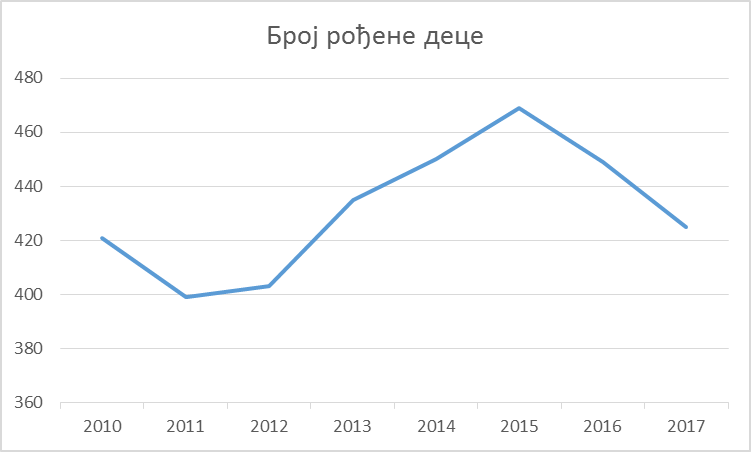 	Просечан број деце рођене у периоду 2010-2017. година износи 431.		Интервал од 2010. до 2017. године указује да број рођених у том периоду  три пута виши него у периоду 1998-2005. година. Са друге стране, узевши посматрани период од осам година (2010-2017), изводи се закључак да је број живорођене деце на територији општине Инђија уједначен.	Све горе наведено доводи до закључка да се у наредном периоду од четири, односно осам година не очекују нека значајнија одступања у погледу броја деце. Са друге стране управо наведени тренд указује за потребу проширења капацитета појединих постојећих објеката, чиме би се омогућило формирање већег броја група. 4.2. Укупан број деце уписаних у јавним предшколским установама у периоду 2011. до 2017. године	У јавној предшколској установи на територији општине Инђија уписују се деца узраста од 6 месеци до поласка у први разред основне школе. 	Број деце уписаних у Предшколску установу "Бошко Буха", у периоду од 2011/2012. до 2018/2019.  радне године, дат је у следећој табели.Табела 5. Број уписане деце у Предшколску установу, почев од 2011. до 2017. годинеСлика 2. Однос броја рођене деце и броја уписаних у Предшколску установу  на територији општине Инђија	На основу линеарног тренда, може се закључити да је број деце, која похађају Предшколску установу из године у годину уједначен, што се може очекивати и за наредни петогодишњи период.5.  Развој мреже јавних предшколских установа у наредних осам година	План развоја мреже јавних предшколских установа у наредних четири до осам година заснива се на следећим констатацијама и закључцима:На основу свих релевантних параметара, одговорно и доследно радиће се на планирању даљег развоја мреже јавних предшколских установа која ће омогућити једнако право и доступност предшколског образовања свој деци без дискриминације и сегрегације уз потпуни обухват деце.Имајући у виду урбанизованост и насељеност појединих градских и приградских подручја, те наставак стамбене изградње у њима, може се очекивати да ће поједини делови града у односу на садашњи распоред и структуру становништва бити измењени, што ће имати утицај и условити већ исказану потребу за проширењем капацитета односно реновирањем појединих постојећих објеката и израдњом новог Вртића. Све наведено имаће за последицу нестанак тзв. листе чекања.Посебна пажња посветиће се ревитализацији сеоских подручја са изразито ниском стопом природног прираштаја. Треба стварати услове за задржавање становништва у овим срединама и на одржавању и развој живота у истом, посебно у породицама које су опредељене за пољопривреду као основно занимање. Потребно је додатно саобраћајно и инфраструктурно унапредити живот и рад у овим срединама.Постојећа мрежа јавних предшколских установа, може се сматрати оптималним решењем у погледу броја објеката на територији општине Инђија, са изузетком везаним за насељено место Инђија, где су реалне потребе за још једним објектом.У наредном периоду активно ће се пратити развојни програми у области предшколског васпитања и образовања на нивоу државе,  континуирано ће се анализирати друштвено економска и демографска кретања на територији општине Инђија, те свакако примењивати законска решења и у складу са тим прилагођавати и утврђивати мрежа Предшколске установе, број и просторни распоред на територији општине Инђија.							Одељење за друштвене делатности							Општинске управе општине ИнђијаБрој становника Број становника Број становника Број становника Број становника Број становника Број становника Број становника 19481953196119711981199120022011Инђија77588566135251789221843230612624726025Број становникаБрој становникаБрој становникаБрој становникаБрој становникаБрој становникаБрој становникаБрој становника194819531961197119811991200220111. Бешка364839765378635163776166623957832. Јарковци4045544563643643186045933. Крчедин281027993167313428772852287824294. Љуково48657089796711911301160415255. Марадик259727662651235022552120229820956. Н. Карловци320232993427306030502947303628567. Н. Сланкамен419040953791347232102977345529948. Сл. Виногради6366285815334932782662539. С. Сланкамен92592877875663857567454310. Чортановци9441106183316511853159023082337Елементи виталне статистике1961. година2016. годинаБрој становника36.48446.390Рођени447449Умрли833 1613 Природни прираштај на 1000 становника 7,2-4,4Ред.бр.Назив објектаАдреса1.Објекат "Сунце"Инђија, Душана Јерковића бр. 17а2.Објекат "Невен"Инђија, Омладинска бб3.Простор Основне школе "Петар Кочић" Инђија, Цара Душана број 94.Простор Основне школе "Јован Поповић" Инђија, Краља Петра I број бб5.Простор Основне школе "Душан Јерковић" Инђија, Душана Јерковића број 16.Објекат "Маслачак" Бешка, Трг Данице Јовановић 1а7.Простор Основне школе "Браћа Груловић" Бешка, Трг Данице Јовановић број 1а8.Објекат "Сунцокрет" Нови Карловци, Средња број 129.Објекат "Пчелица" Нови Сланкамен, Карађорђева број 110.Простор Основне школе "Др Ђорђе Натошевић"   Нови Сланкамен, Вука Караџића број 111.Објекат "Цврчак" Крчедин, Цара Душана број 112.Простор Основне школе "22 јул" Крчедин, Наде Јаношевић број 213. Објекат "Бамби" Марадик, Жарка Зрењанина број 114.Објекат "Ђурђевак" Чортановци, В.Влаховића број 215.Простор издвојеног одељења Основне школе "Петар Кочић" Љуково,  1. новембра број 7316.Простор прилагођен за обављање делатности Предшколске установе Јарковци, Ивана Милутиновића број 136Календарска годинаБрој рођене деце20104212011399201240320134352014450201546920164492017425Календарска годинаУкупан број рођене децеРадна годинаБрој уписане деце20113992011/12147020124032012/13149320134352013/14145020144502014/15144020154692015/16142020164492016/17140520174252017/181448